Tulliallan 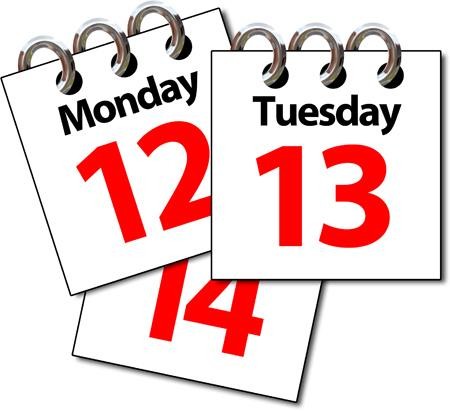 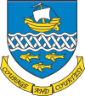 Nursery NewsletterSharing our learning!In these first few weeks of nursery, children have been exploring the nursery environment, learning routines and building relationships. Children have also been practicing their independence skills, being good germbusters by washing their hands, and using signs to help them. We are very proud of how well all our nursery learners have settled in already. We are always learning through play in the nursery environment, indoors and out. Currently in the nursery there is lots of interest in food and where foods come from. The children have been noticing brambles and other fruits growing and explaining what they already know about harvest time. We may be busy baking in the nursery soon! If you want to see more of the nursery learning, you are always welcome to come and look at our learning wall. Nursery CommunicationSeesaw, along with Twitter, is how we share the nursery learning with you regularly. This will help you to talk to your child at home about their learning and achievements in nursery. Staff are always happy to talk to you in person about any concerns or queries you may have. If you let us know, we can ensure that we have time to do so as the beginning and end of the day can be busy.   Absence and IllnessIf your child is absent from nursery, we would be grateful if you could contact the school office (details below) as Seesaw messages may not be seen in time. In line with Fife Council policy children should not return to nursery for 48 hours following their last bout of sickness or diarrhoea. Forest KindergartenThis term we are visiting the woods every Wednesday morning with a group of children. Parents/Carers are always welcome to help. There will be a sign-up sheet in the nursery ahead of each visit, or you can message us via seesaw to let us know. LibraryA small group of children will visit the library every other Friday in the morning. Parent helpers are very welcome. These visits will promote literacy and awareness of our local environment, as well as community partnerships. We will be re-establishing more family learning opportunities in the nursery soon and look forward to inviting you in for those in due course. Nursery News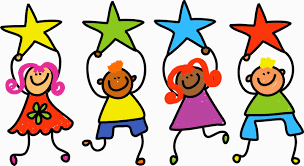 Please visit the school website for an electronic copy of this newsletterSeptember 2022Welcome to our new children and families joining Tulliallan Nursery this year. 